ЗАДАНИЯ ДЛЯ САМОСТОЯТЕЛЬНОЙ РАБОТЫдля студентов направления 38.05.01 Экономическая безопасностьКейс 1. ИЗМЕНЕНИЕ ПРОИЗВОДСТВЕННЫХ ВОЗМОЖНОСТЕЙ НА ПРИМЕРЕ ДРЕВНЕГО ВАВИЛОНА.Л. Н. Гумилев излагает следующую версию упадка Вавилона: был основан амореями в XIX в. до н. э.; завоеван ассирийцами в VII в. до н. э., которых в 612 г. до н. э. разгромили халдеи. Хозяйство Вавилонии базировалось на системе ирригации междуречья Тигра и Евфрата. Так как воды Тигра и Евфрата во время половодий несут много взвеси с Армянского нагорья, а засорение плодородной почвы песком и гравием бессмысленно, то избыточные воды сбрасывались в море через Тигр. По совету жены — египетской царевны Нитокрис — царь халдеев Навуходоносор II построил канал Паллукат, начинавшийся выше Вавилона и оросивший крупные земельные массивы за пределами речных пойм Тигра и Евфрата. Евфрат стал течь медленнее, в оросительных каналах накапливались селевые отложения. Это способствовало увеличению трудовых затрат на поддержание оросительной сети в прежнем состоянии; воды Паллуката, проходившего через сухие территории, вызвали засоление почв. Земледелие перестало быть рентабельным. Вавилон пустел и в 129 г. до н. э. стал добычей парфян. К началу нашей эры от него остались только руины, в которых ютилось небольшое поселение иудеев. Потом исчезло и оно. Исправить последствия мелиорации в Двуречье не удалось и потомкам. Вопрос 
Проанализируйте изложенную ситуацию. Покажите, как менялись производственные возможности Вавилонии непосредственно после строительства канала и с течением времени. ОТВЕТ: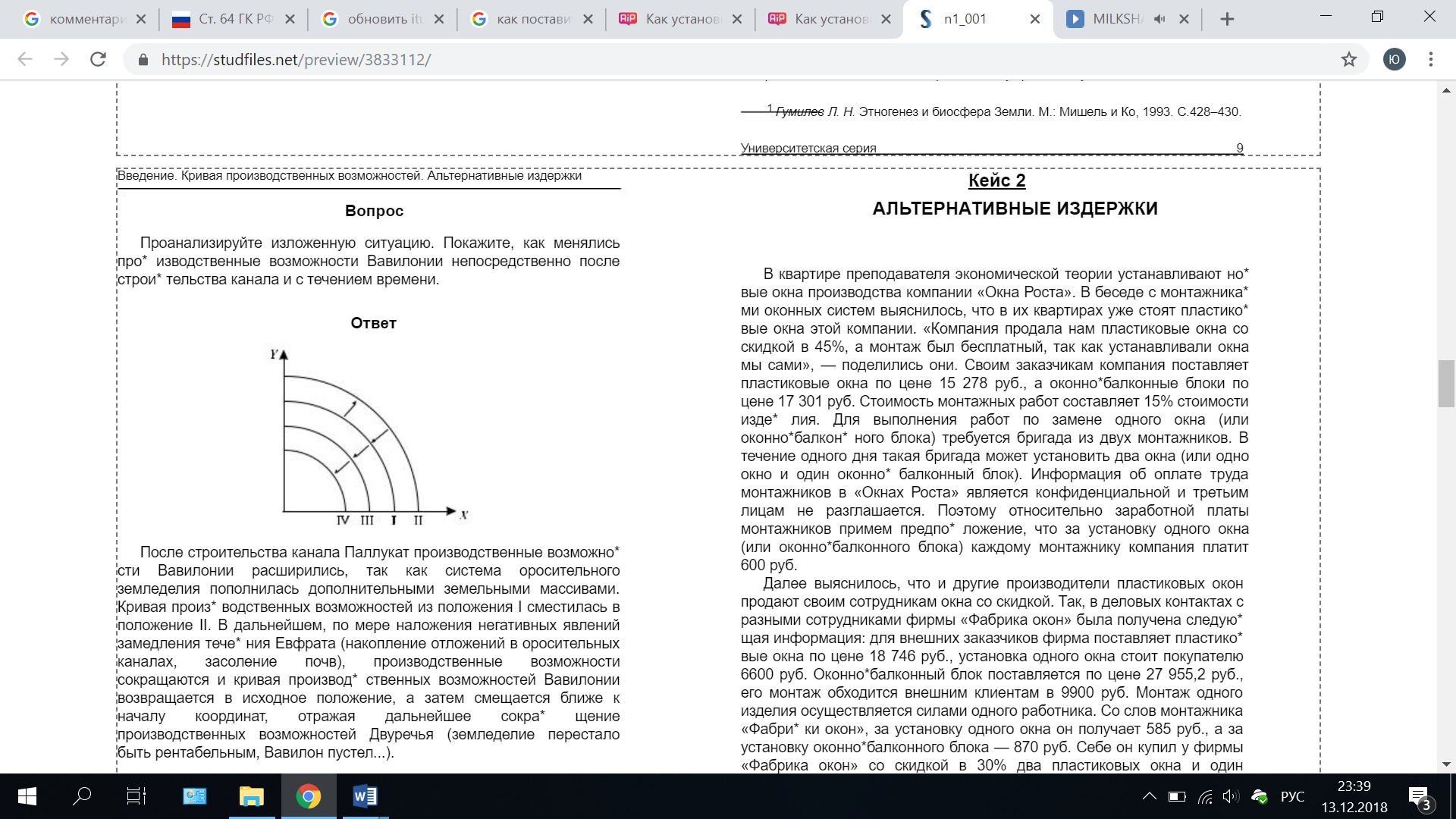  После строительства канала Паллукат производственные возможности Вавилонии расширились, так как система оросительного земледелия пополнилась дополнительными земельными массивами. Кривая производственных возможностей из положения I сместилась в положение II. В дальнейшем, по мере наложения негативных явлений замедления течения Евфрата (накопление отложений в оросительных каналах, засоление почв), производственные возможности сокращаются и кривая производственных возможностей Вавилонии возвращается в исходное положение, а затем смещается ближе к началу координат, отражая дальнейшее сокращение производственных возможностей Двуречья (земледелие перестало быть рентабельным, Вавилон пустел...).КЕЙС 2 АЛЬТЕРНАТИВНЫЕ ИЗДЕРЖКИВ квартире преподавателя экономической теории устанавливают новые окна производства компании «Окна Роста». В беседе с монтажниками оконных систем выяснилось, что в их квартирах уже стоят пластиковые окна этой компании. «Компания продала нам пластиковые окна со скидкой в 45%, а монтаж был бесплатный, так как устанавливали окна мы сами», поделились они. Своим заказчикам компания поставляет пластиковые окна по цене 15 278 руб., а оконно-балконные блоки по цене 17 301 руб. Стоимость монтажных работ составляет 15% стоимости изделия. Для выполнения работ по замене одного окна (или оконно-балконного блока) требуется бригада из двух монтажников. В течение одного дня такая бригада может установить два окна (или одно окно и один оконнобалконный блок). Информация об оплате труда монтажников в «Окнах Роста» является конфиденциальной и третьим лицам не разглашается. Поэтому относительно заработной платы монтажников примем предположение, что за установку одного окна (или оконно-балконного блока) каждому монтажнику компания платит 600 руб. Далее выяснилось, что и другие производители пластиковых окон продают своим сотрудникам окна со скидкой. Так, в деловых контактах с разными сотрудниками фирмы «Фабрика окон» была получена следующая информация: для внешних заказчиков фирма поставляет пластиковые окна по цене 18 746 руб., установка одного окна стоит покупателю 6600 руб. Оконно-балконный блок поставляется по цене 27 955,2 руб., его монтаж обходится внешним клиентам в 9900 руб. Монтаж одного изделия осуществляется силами одного работника. Со слов монтажника «Фабрики окон», за установку одного окна он получает 585 руб., а за установку оконно-балконного блока — 870 руб. Себе он купил у фирмы «Фабрика окон» со скидкой в 30% два пластиковых окна и один оконно-балконный блок, а монтаж этих изделий ему ничего не стоил, поскольку их установку он осуществлял собственными силами. ВопросыДействительно ли для монтажников компании «Окна Роста» и фирмы «Фабрика окон» монтажные работы были бесплатными? Что такое альтернативные издержки (альтернативная стоимость)? Каковы альтернативные издержки замены одного окна для монтажников компании «Окна Роста» и для монтажника фирмы «Фабрика окон»? Одного оконно-балконного блока?Какова выгода каждого монтажника при замене одного окна? При замене одного оконно-балконного блока?Каковы альтернативные издержки замены всех старых окон и оконно-балконных блоков в квартирах монтажников на новые, пластиковые? Допустим, в каждой из двух квартир заменили по два окна и одному оконно-балконному блокуКакую выгоду в целом получила бригада монтажников из компании «Окна Роста» при замене старых окон и оконно-балконных блоков на новые по сравнению с обычными потребителями? Какую выгоду в целом получил монтажник фирмы «Фабрика окон»?ОТВЕТЫ:1. Монтажники ошибочно считают, что поскольку окна в своих квартирах устанавливали они сами и им не пришлось платить деньги за монтажные работы, то монтаж для них был бесплатным. Альтернативные издержки (альтернативная стоимость) производства данного продукта (данного блага) — это количество других продуктов (других благ), от которых пришлось отказаться, чтобы произвести (получить) данный продукт. Величина альтернативных издержек (альтернативной стоимости) измеряется ценностью наилучшей из отвергаемых альтернатив. При замене одного окна или одного оконно-балконного блока монтажники отказываются:от других возможностей использования тех денег, которыми они расплатились за новое окно или новый оконно-балконный блок;от дохода, так как каждый из них на установке одного окна мог заработать 600 руб.Таким образом, для монтажников компании «Окна Роста» альтернативные издержки замены одного окна (или оконно-балконного блока) на новое пластиковое включают в себя не только явные издержки, непосредственно связанные с приобретением окна или оконно-балконного блока, но и неявные издержки в виде потерянного заработка. Явные издержки по приобретению одного окна составляют 15 278 руб. 0,55 = 8402,9 руб., а по приобретению одного оконно-балконного блока —17 301 руб. 0,55 = 9515,55 руб. Величина неявных издержек, возникающих при замене одного окна/оконно-балконного блока, составит 600 руб. 2 = 1200 руб., так как для установки требуется работа двух монтажников. Следовательно, альтернативные издержки замены одного окна на новое пластиковое составляют 8402,9 руб. 1200 руб. = 9602,9 руб., а альтернативные издержки замены одного оконно-балконного блока — 9515,55 руб. 1200 руб. = 10 715,55 руб.2.Для обычного потребителя замена одного окна/оконно-балконного блока сопровождается затратами на приобретение нового окна/оконно-балконного блока и оплату монтажных работ. Поэтому затраты клиента компании «Окна Роста» на замену одного окна составят 15 278 руб. 15 278 руб. 0,15 = 17 569,7 руб., а на замену одного оконно-балконного блока — 17 301 руб. 17 301 руб. 0,15 = 19 896,15 руб. Выгода, получаемая монтажниками при замене одного окна/оконно-балконного блока, определяется как разность между затратами обычного потребителя и альтернативными издержками его замены для монтажников. Выгода при замене одного окна составит 17 569,7 руб. – 9602,9 руб. = 7966,8 руб., выгода при замене одного оконно-балконного блока: 19 896,15 руб. – 10 715,55 руб. = 9180,6 руб.3.Альтернативные издержки замены старых окон и оконно-балконных блоков в квартирах монтажников компании «Окна Роста» на новые пластиковые включают стоимость приобретения монтажниками этих изделий у производителя (с учетом соответствующей скидки) и неявные издержки: (15 278 руб. 4) 0,55 (17 301 руб. 2) 0,55600 руб. 6 2 = 59 842,7 руб.4.Для обычных потребителей компании «Окна Роста» издержки в связи с заменой 4 окон и 2 оконно-балконных блоков включают стоимость новых изделий (15 278 руб. 4) (17 301 руб. 2) = 95 714 руб. и стоимость монтажных работ 0,15 95 714 руб. = 14 357,1 руб. Всего 110 071,1 руб. Выгода, которую получила бригада монтажников компании «Окна Роста» в целом по сравнению с обычными потребителями, равна разности между затратами обычных потребителей и альтернативными издержками замены старых окон и оконно-балконных блоков на новые для монтажников: 110 071,1 руб. – 59 842,7 руб. = 50 228,4 руб.Для монтажника фирмы «Фабрика окон» альтернативные издержки замены одного окна на новое пластиковое составят 18 746 руб. 0,7585 руб. = 13 707,2 руб., а оконно-балконного блока — 27 955,2 руб.0,7 870 руб. = 20 438,64 руб. Обычному потребителю фирмы замена одного окна обойдется в 18 746 руб. 6600 руб. = 25 346 руб., одного оконно-балконного блока — 27 955,2 руб. 9900 руб. = 37 855,2 руб. Следовательно, выгода монтажника фирмы «Фабрика окон» при замене одного окна составит 25 346 руб. — 13 707,2 руб. = 11 638,8 руб., выгода при замене одного оконно-балконного блока — 37 855,2 руб. –– 20 438,64 руб. = 17 416,56 руб. Его совокупная выгода (11 638 руб. 2)17 416,56 руб. = 40 692,56 руб.КЕЙСЗ. ЭКОНОМИЧЕСКАЯ ТЕОРИЯ В СРЕДСТВАХ МАССОВОЙ ИНФОРМАЦИИ. СПРОС И ВЕЛИЧИНА СПРОСА.В информационной программе «Сегодня», журналист телеканала НТВ в репортаже о состоянии мирового рынка нефти говорил о том, что в результате роста мировых цен на нефть следует ожидать падения мирового спроса на этот ресурс. Вопрос Что видится некорректным в высказывании журналиста? Как правильно формулировать утверждение о последствиях для мирового рынка повышения цены на нефть? ОТВЕТ:
Изменения спроса (падение спроса или его возрастание) являются результатом действия неценовых детерминант на рынке конкретного товара и отражаются на графике соответствующими сдвигами кривой рыночного спроса (см. рис. 1а, б). 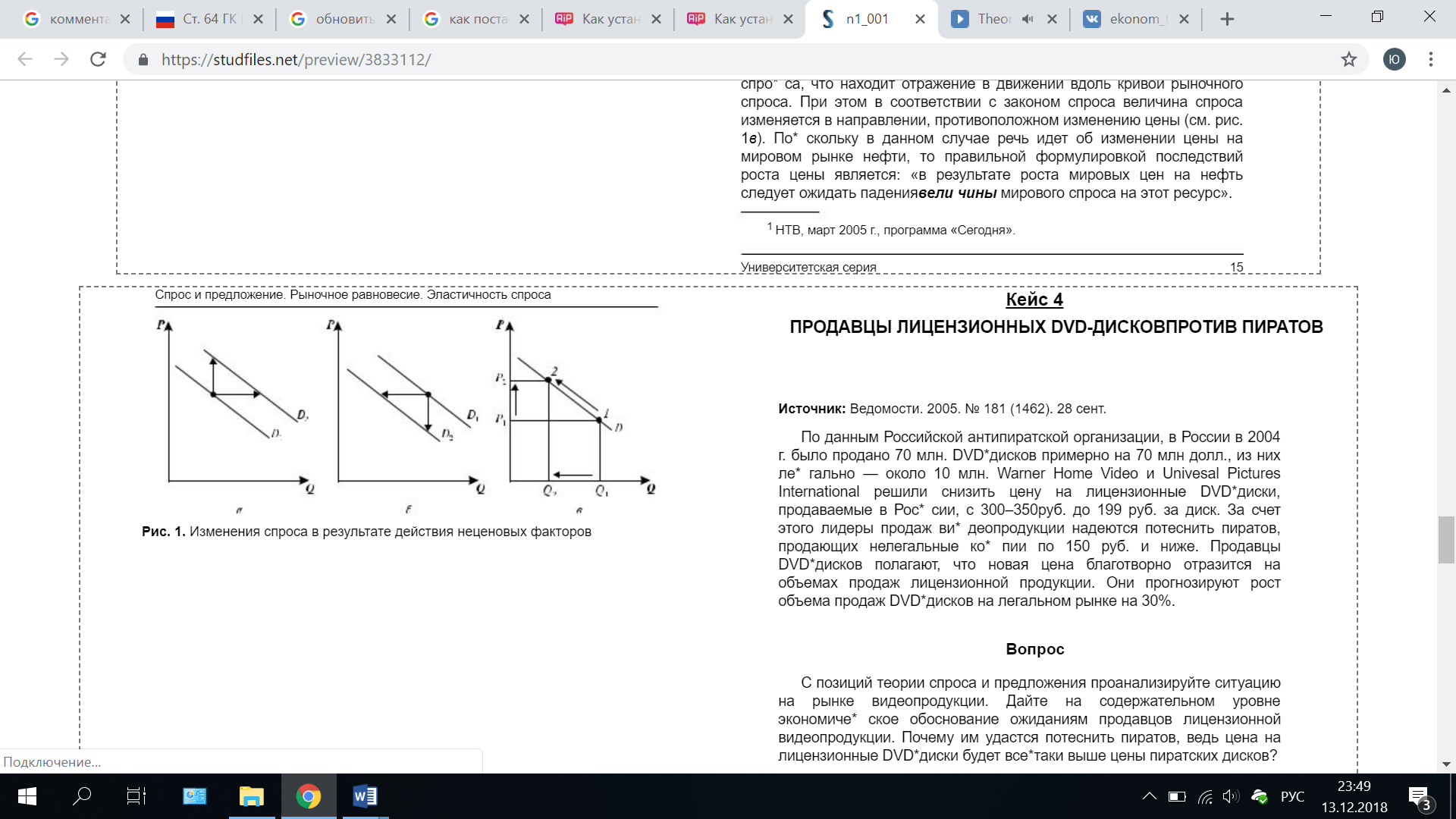 Изменение цены данного товара вызывает изменение величины спроса, что находит отражение в движении вдоль кривой рыночного спроса. При этом в соответствии с законом спроса величина спроса изменяется в направлении, противоположном изменению цены (см. рис. 1в). Поскольку в данном случае речь идет об изменении цены на мировом рынке нефти, то правильной формулировкой последствий роста цены является: «в результате роста мировых цен на нефть следует ожидать падения величины мирового спроса на этот ресурс». ЗАДАЧИСоставьте график потребления при условии, что угловой коэффициент линии потребления равен 0,25; 1,0; 2,5; 22,5. Что означают величины углового коэффициента?0,25=1/4    2,5=5/2    22,5=45/2Величины углового коэффициента показывают, что при вертикальном изменении, равном У, горизонтальное изменение составит Х.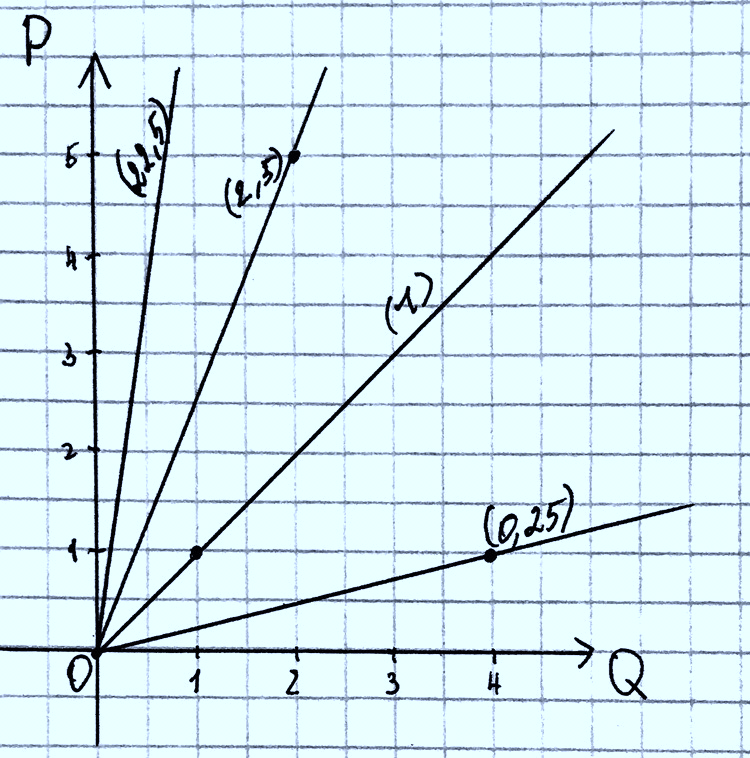 Составьте график спроса при условии, что угловой коэффициент линии спроса равен -0,5; -1,5; -4,0; -12,0. Что означают величины углового коэффициента?У.к=-0,5=-1/2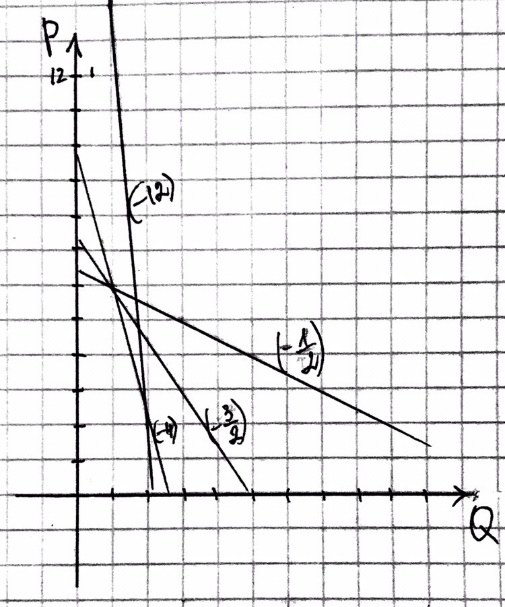 пусть А (1;6)пусть Б (3;5) У.к=(5-6)/(3-1)=-1/2У.к=-1,5=-3/2пусть А (1;6)пусть Б (3;3) У.к=(3-6)/(3-1)=-3/2У.к=-4пусть А (1;6)пусть Б (2;2) У.к=(2-6)/(2-1)=-4У.к=-12пусть А (1;14)пусть Б (2;2) У.к=(2-14)/(2-1)=-12Величины углового коэффициента показывают, что при вертикальном изменении, равном У, горизонтальное изменение составит Х.Известны годовой доход 15000, 0, 10000, 5000, 20000  тыс. руб. и сбережения 1000, -500, 500, 0, 1500 тыс. руб.  Перестройте порядок расположения этих данных и постройте график.  Каким окажется наклон линии? Где будет вертикальное пересечение? Объясните значение наклона и точки пересечения. Постройте уравнение которое соответствует линии на графике. Каким должен быть объем сбережения при уровне дохода в 12500 тыс. руб.? 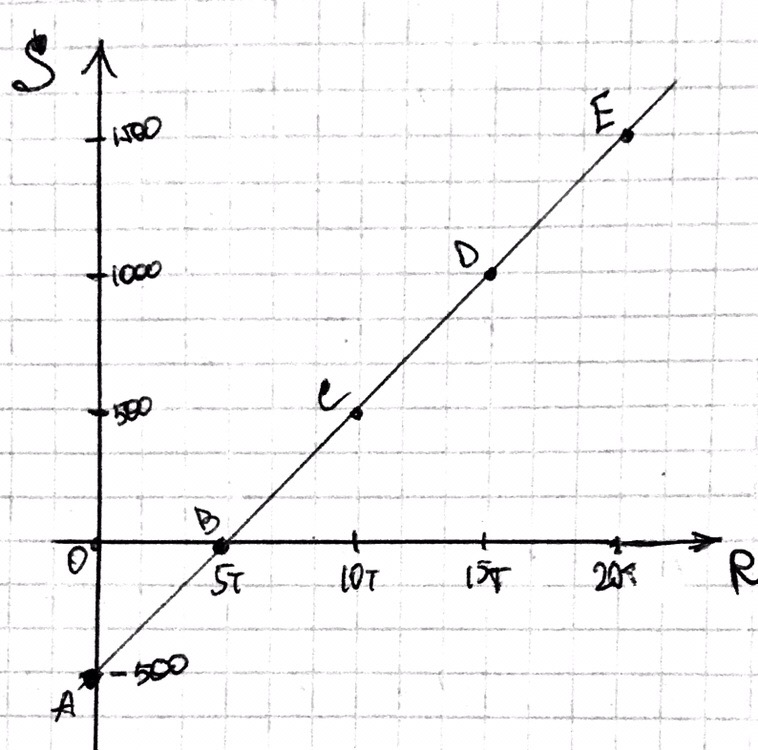 R=0; 5000; 10000; 15000; 20000S=-500; 0; 500; 1000; 1500Наклон линии – положительныйВертикальное пересечение в точке АЗначение наклона – при увеличении дохода увеличиваются сбережения; точка пересечения показывает что при сбережениях равных -500 доход равен 0.Уравнение: k=?А (0;-500)Б (5000;0) k=(0+500)/(5000-0)=1/10S=(1/10)R-500Найти S при R=12500S=(12500/10)-500=750Цена  билета составляет 250, 200, 150, 100, 50, 0 руб. при количестве посетителей 0, 4, 8, 12, 16, 20 тыс. чел. Графическим методом определите зависимость между этими переменными. Определите крутизну наклона полученной линии. Что показывает этот наклон? А(0;250)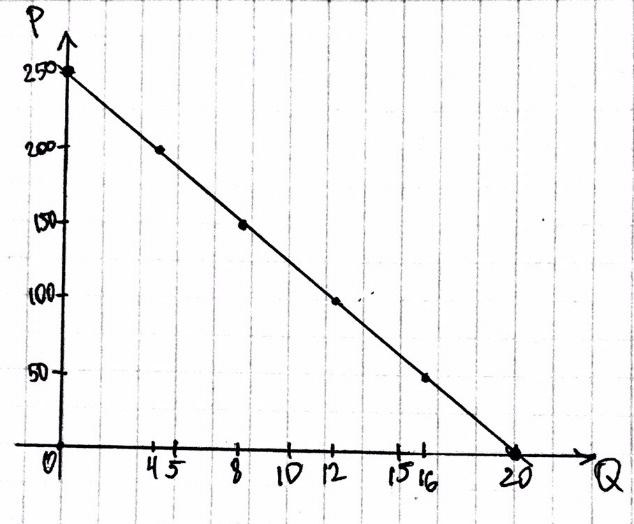 В(4;200)k= 250-200/0-4=-50/4=25/2Экономика производит 0, 2, 4, 6, 8 млн. автомобилей или 30, 27, 21, 12, 0 тыс. управляемых ракет в год. Изобразите эти данные графически. Что показывают точки на кривой? Как отражается закон возрастающих затрат?  Если экономика производит 4 млн. автомобилей и 21 тыс. управляемых ракет в год, каковы будут издержки на производство дополнительного миллиона автомобилей? Точки на кривой показывают, что общество производит максимальный объем производства автомобилей и управляемых ракет из имеющихся ресурсов. Больше автомобилей или ракет - должно определить общество.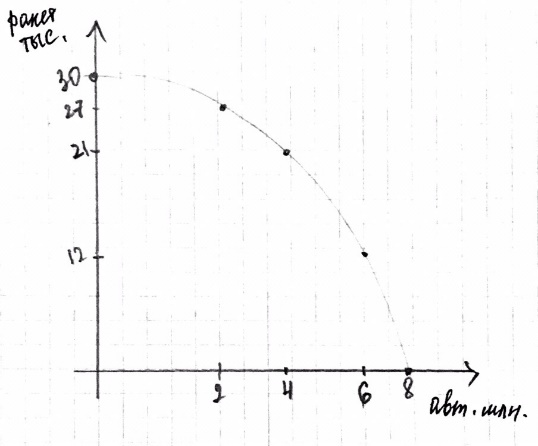 В случае замены производства автомобилей производством ракет издержки производства ракет растут.Было 4 млн., стало 5 млн. авто, следовательно было 21 тыс. управляемых ракет стало 16 тыс.(из графика). Издержки 21-16=5Предприниматель установил 50 станков стоимостью по 20 тыс. долл. каждый. Срок их службы – 10 лет, но через 8 лет они морально устарели. Стоимость новых станков подобного назначения осталась прежней, а производительность повысилась в 2 раза. Определите сумму потерь от морального износа. Какие виды морального износа техники вы знаете?Решение: =50%Сумма потерь=50*20000/10*2*50% /100%= 50000 долл.Ответ: 50000 долл.Спрос и предложение на товар описываются уравнениями: Qd=2500-200P; Qs=1000+100Pа) Вычислите параметры равновесия на рынке данного товара.б) Государство установило на данный товар фиксированную цену в 3 деньги за единицу. Охарактеризуйте последствия такого решения.Решение:
а) Qd=Qs
2500-200P=1000+100P
1500=300P
PE=5QE=2500-1000=1500б) Qd=2500-200*3=2500-600=1900
Qs=1000+100*3=1000+300=1300
Qd>QsСледовательно на рынке дефицит товара.Ответ: а) PE=5, QE=1500; б) Дефицит товара.Спрос и предложение на товар описываются уравнениямиQd=1000-40P; Qs=300+30Pа) Вычислите параметры равновесия на рынке данного товара.б) Государство установило на данный товар фиксированную цену в 8 денег за единицу. Охарактеризуйте последствия такого решения.Решение:
а) Qd=Qs
1000-40P=300+30P
700=70P
PE=10QE=1000-300=700б) Qd=1000-40*8=680
Qs=300+30*8=540
Qd>QsСледовательно на рынке дефицит товара.Ответ: а) PE=10, QE=700; б) Дефицит товара.При каждой из показанных в таблице технологий экономика выпускает требуемый объем продукции:Предположим, что экономика считается эффективной, если она производит продукта на 80 денежных ед.  Какую технологию выберет экономика при данных ценах на ресурсы? Если цена на труд  упадет в 2 раза, на какой технологии остановит свой выбор экономика?Решение:а) какую технологию выберет фирма?
Т1   6*10+8*4+4*4+4*8=140
Т2   6*4+8*8+4*8+4*4=136
Т3   6*6+8*4+4*10+4*4=124
При данных ценах на ресурсы, никакая технология не будет эффективной.б) если цена на труд упадет в 2 раза, что выберет фирма?
Т1 3*10+32+16+32=110
Т2 3*4+64+32+16=124
Т3 3*6+32+40+16=106
При данных ценах на ресурсы, никакая технология не будет эффективной.Ответ: а) никакую; б) никакую.Имеются три инвестиционных проекта: А:  издержки равны 150 млн. руб. Будущая прибыль – 1 млн. в год; Б:   издержки равны 150 млн. руб. Будущая прибыль – 15 млн. в год; В:  издержки равны 1000 млн. руб. Будущая прибыль – 75 млн. в год; Рассчитайте норму прибыли для каждого проекта.Если уровень процента за капитал, полученный в кредит равен 5%, 7%,  и 11%, то при каком уровне этих процентных ставок реализация проектов А, Б, В будет выгодна или невыгодна для предпринимателя. Внесите данные в таблицу.Решение:1) А) NP =(1 млн./150 млн.)*100%=0,67%
Б) NP =(15 млн./150 млн.)*100%=10%
В) NP =(75 млн./1000 млн.)*100%=7,5%2) ТаблицаСоотношение между затратами труда и затратами капитала строго фиксировано: 1 станок-3 рабочих. Пусть предприятие на месяц арендовало 4 станка. Месячная ставка заработной платы равна 900, месячная арендная плата за один станок 300, цена единицы продукции – 15. За день с одного станка снимается 15 ед. продукции, а в месяце 20 рабочих дней. Определите: а)общий объем производства; б) каковы будут прибыль или убытки предприятия в этом месяце.Решение:а) Q=(4станка*15ед.прод.)*20 раб.дней=1200 ед.б) 1 ) Найдем доход TR=P*QTR=15*1200=180002 ) Найдем общие издержкиTC=FC+VCFC=4станка*300=1200VC=12рабочих*900=10800TC=1200+10800=120003 ) Pf=TR-TC=18000-12000=6000Ответ: а) Q=1200; Pf=6000.Определите угловой коэффициент по данным таблицыРешение:Ответ: -1.Фирма, производящая конфеты, выбирает одну из трех производственных технологий, каждая из которых отличается различным сочетанием используемых ресурсов (труда L и капитала K). Данные о применяемых технологиях приведены в таблицеПредположим, что цена единицы труда составляет 200 руб., а цена единицы капитала – 400 руб. Определите общие издержки при каждом уровне выпуска продукции.Решение:Технология предприятия такова, что соотношение между затратами труда и затратами капитала строго фиксировано: 1 станок-5 рабочих. Пусть предприятие на месяц наняло 25 рабочих и арендовало 3 станка. Месячная ставка заработной платы равна 600, месячная арендная плата за один станок 400, цена единицы продукции – 20. За день с одного станка снимается 15 ед. продукции, а в месяце 20 рабочих дней. Определите: каковы будут прибыль или убытки предприятия в этом месяце.Решение:1 ) Найдем доход TR=P*QQ=(3станка*15ед.прод.)*20 раб.дней=900 ед.TR=20*900=180002 ) Найдем общие издержкиTC=FC+VCFC=3станка*400=1200VC=25рабочих*600=15000TC=1200+15000=162003 )Pf=TR-TC=18000-16200=1800Ответ: Pf=1800Технологии различных фирм, производящих чугунные болванки, при прочих равных условиях характеризуются приведенными в таблице соотношениями капитала и труда в производственном процессе:Определите: какая из фирм выиграет объявленный тендер, если для каждой фирмы 1 час работы рабочего стоит столько же, сколько 2 часа работы станка.Решение: Ф1=1*2+2=4Ф2=1*2+1=3Ф3=3*2+1=7Ф4=7*2+1=15Ответ: Выиграет фирма 2. Предположим, что когда учетная ставка процента на ссуды составляет 16%, предприятия считают невыгодным инвестировать средства в машины и оборудование. Однако, когда ставка снижается до 14% выгодным считается инвестировать 5 млрд. руб. в год. При ставке 12% выгодно вложить уже 10 млрд. руб. Покажите эту связь в табличной и графической форме, а также в виде уравнения. Объясните полученную зависимость между ставкой процента и объемом инвестиций.Решение: ТаблицаГрафик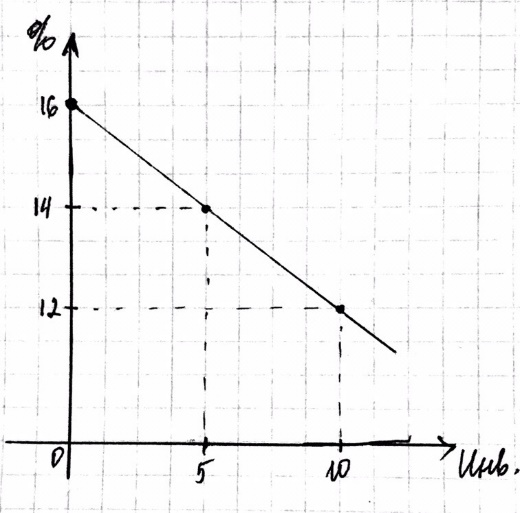 Уравнениеk=(14-16)/(5-0)=-2/5      Ставка=(-2/5)i+16Зависимость показывает чем меньше ставка, тем более крупные инвестиции готово вкладывать предприятие.Стоимость производственных зданий – 300 тыс. долл., сооружений – 110 тыс., станков, машин, оборудования – 600 тыс., транспортных средств – 45 тыс. долл. Рассчитайте годовую сумму амортизационных отчислений, если известно, что средний срок службы перечисленных частей основного капитала соответственно составляет 30, 10, 12, 5 лет. Каков источник и в чем назначение фонда амортизации?Решение: Амортизационные отчисления300/30=10 млн.110/10=11 млн.600/12=50 млн.45/5=9 млн.Годовая сумма=10+11+50+5=76 млн.Источник - объекты, длительного, многолетнего использования, участвующие во многих производственных циклах.Назначение – возмещение износа.Ответ: 76 млн. Средний продукт труда равен 30 ед., затраты труда составляют 15 ед. Определите:а) объем производства;б) во сколько раз возрастет объем производства, если затраты труда возросли вдвое, а производительность осталась на том же уровне;в) при изменении количества затраченного труда до 16 ед. продукт единицы труда составляет 20. Чему будет равен объем производства.Решение: APl= Q/L        Q=AR*L            Q=30*15=450    б) Q=ARl*2L=900 Следовательно в 2 раза     в) L=16, MPl=20MPl=∆Q/∆L∆Q= MPl*∆L или Q1-Q2MPl*∆L = Q1-Q2Q2 =Q1+MPl*∆L= 450+20*1=470АРL - неизменно; L возрастает в 2 раза => выпуск возрастет в 2 раза, так как АРL - неизменноОтвет: а) 450 ед.; б) в 2 раза; в) 470 ед.Допустим, что общественное производство состоит из четырех отраслей:                 I – 900c+100v; II – 800c+200v; III – 700c+300v; IV – 600c+400v; m’=100%. Постоянный капитал изнашивается в одном производственном цикле. Определите цены производства товаров в каждой из отраслей и их отклонения от стоимостей. Каков механизм превращения стоимости товаров в цену производства?Решение: p’= m/K=m1+m2+m3+m4/Kав1+Kав2+Kав3+Kав4*100%;      m=m’*v/100%p’=100+200+300+400/4000*100%=25%p=p’*Kав/100%=1000*25%/100%=250-издержкиЦП - издержки + средняя прибыльЦП= 250=1000=1250Стоимость(Т)=С+v+m1) 100+1000=11002) 200+1000=12003) 1000+300=13004) 1000+400=1400Отклонение = стоимость(Т)-ЦП1) 1100-1250=-1502) 1200-1250=-503) 1300-1250=504) 1400-1250=150Допустим постоянный капитал с, относится к переменному капиталуv, как 3:1, а годовая норма прибавочной стоимости равна 100%. Как будет расти капитал величиной 800 000 руб. в течение 3 лет, если собственник присваивает на собственные нужды 25% прибавочной стоимости ежегодно. Решение:c+v=800 000800 000:4=200 000 – V200 000*0,75= 150 000800 000+ 150 000=950 000 – 2-й год950 000:4= 237 000 – V237 000*0,75= 178 125950 000+178 125= 1 128 125 – 3-й годОтвет:Необходимое рабочее время составляет 4 часа, а его денежное выражение – 100 руб. При реализации 100 ед. товара, произведенного на предприятии собственник выручит 1000 руб. Из данной суммы 500 руб. возмещают стоимость потребленных средств производства. Другие 500 руб. являются денежным выражением вновь созданной стоимости. Определите степень эксплуатации рабочего. Решение:Т.к. рабочий день равен 8 часов, то t переем. = 4 часаm’= 4/4 = 100%          Ответ: 100%В условиях капиталистического простого воспроизводства в первом подразделении (производство средств производства) стоимость постоянного капитала составляет 4000 млрд. долл., переменного капитала – 1000, прибыль – 1000. Во втором подразделении (производство предметов потребления) соответственно 2000, 500 и 500 млрд. Определить годовой общественный продукт всей капиталистической системы и по подразделениям. Составить равенство условия реализации при простом капиталистическом воспроизводстве.Решение:1) Т1=4000+1000+1000=6000 Т2=2000+500+500=3000 Т1+Т2=90002) I (v+m)=II (c)I (c+v+m)=I (c)+II (c)Предположим, что рабочий в течении 8 часового рабочего дня изготавливает 100 ед. товара. Стоимость употребленных на каждую ед. товара средств производства составляет 10 руб. Вновь присоединенная к ней стоимость также составляет 10 руб. Допустим собственнику удалось увеличить производительность труда вдвое. Определить стоимость товара до и после повышения производительности труда.Решение:1. Найдем стоимость продукции(товара) до повышения производительности труда:100*10+100*10=2000 - стоимость всего товара;10+10=20(руб) - стоимость единицы товара.2. Найдем стоимость продукции(товара) после повышения производительности труда в 2 раза.Теперь будет произведено 100*2=200 ед.изделия;Их стоимость: 200*10+1000=3000, где 200*10=2000 (это затраты средств производства), а 1000 - это добавленная стоимость.Тогда стоимость единицы товара: 3000/200=15(руб), т.е. она уменьшиласьОтвет: 20 руб. и 15 руб.На предприятии 1000 рабочих. Авансированный переменный капитал – 150 тыс. долл., а месячная заработная плата одного рабочего – 300 долл. Определите, сколько оборотов делает за год переменный капитал. В чем разница между авансированным и применяемым переменным капиталом?Решение: 1. Найдем годовую заработную плату 1000 рабочих.1000 раб.*300 долл/месяц * 12 месяцев=3600000 долл.2. Сколько оборотов в год сделает переменный капитал?3600 тыс.долл./150 тыс.долл.=24 оборота3. В задаче авансированный переменный капитал составляет 150 тыс.долл., а применяемый переменный капитал равен 3600 тыс.долл., т.е. он выше в 24 раза за счет оборотов.Ответ: 24 оборота; В 2 предприятия вложены капиталы по 500 тыс. долл. с одинаковыми c : v = 9 : 1, m’ = 300%. На первом предприятии переменный капитал делает 12, а на втором – 16 оборотов в год. Определите годовую массу прибавочной стоимости, получаемую каждым предпринимателем. Почему скорость оборота переменного капитала непосредственно влияет на его величину?Решение: 1 . Найдем c и v : 9 + 1 = 10 частей, 1 часть = 500/10 = 50Следовательно v = 50 , а c = 50*9 = 450.Найдем v на I предпр. : 50*12 обор. = 600.Найдем v на II предпр. : 50*16 обор. = 800.Найдем m на I предпр. : 300% = m/600 * 100%. m = 1800.Найдем m на II предпр. : 300% = m/800 * 100%. m = 2400Ответ:  1800, 2400; Скорость оборота переменного капитала непосредственно влияет на его величину, т. к. переменный капитал – это рабочая сила, а рост оборотов переменного капитала означает улучшение его использования.Допустим постоянный капитал с, относится к переменному капиталуv, как 4:1, а годовая норма прибавочной стоимости равна 100%. Как будет расти капитал величиной         600 000 руб. в течение 3 лет, если собственник присваивает на собственные нужды 50% прибавочной стоимости ежегодно.Решение: Найдем c и v, если капитал равен 600 тыс. руб.4 + 1 = 5 частей, 600 : 5= 120 – v, c= 120*4= 480.Найдем m 100% = m/120 *100%. m = 120 тыс. руб.Получив I год m = 120 при норме накопления 50%, собственник 120 делит на 2 части : 120/2=60 тыс. руб. – он потребляет на собственные нужды, а другие 60 тыс. руб. он направляет на расширение производства при том же органическом составе c:v = 4:1. Тогда 4+1 =5 ч. , 60 тыс. руб. /5 = 12 тыс. руб.v = 12 тыс. руб. c = 4*12 = 48 тыс. руб.На II год у собственника c = 480+48 = 528, а v= 120+12 = 132 т. р. , а m -300% = m/132 * 100%. m=396Снова 396/2 = 198. 198 потратится, а еще 198/5 =39,6 v=39,6C= 39,6*4= 158,4.На III год c=528+158,4= 686,4 , а v=132+39,6= 171,6m=(300*171,6) / 100= 514,6 т. р.Стоимость, созданная рабочим за 8-часовой рабочий день увеличилась с 800 до 1000 долл., повременная заработная плата – с 20 до 22 долл. Сопоставьте заработную плату рабочего со вновь созданной стоимостью. Какая часть труда рабочего оплачена в форме заработной платы? Почему заработная плата маскирует эксплуатацию?Решение: V1+m1=800V2+m2=1000V1=20 V2=221. V1 за 8 часов: 208=160 долл.2. V2 за 8 часов: 228=176 долл.3. m1=800-160=640m2=1000-176=8244. Сопоставим V1 и V1+m1, т.е. 160 и 800: V1+m1V1 в =5 раз5. Сопоставим V2 и V2+m2, т.е. 176 и 1000: V2+m2V2 в =5,68 раз6. В первом случае оплачена (0,16) от всех затрат труда, во втором случае оплачена 0,176 часть всех затрат труда.Ответ: Заработная плата маскирует эксплуатацию, т.к. зависит от количества затрачиваемого труда или от количества выполненной работы.Первоначально авансированный капитал – 1 млн. долл. Через 10 лет за счет накопления прибавочной стоимости он возрос до 1,5 млн. долл. Произошло объединение предприятий и совокупный капитал составил 4 млн. долл. Теперь за счет прибавочной стоимости капитал стал возрастать на 250 тыс. долл. ежегодно. Через 4 года в результате поглощения конкурирующего предприятия капитал увеличился еще на 1,5 млн. долл. Рассчитайте изменения величины капитала на основе его концентрации и централизации. Каковы социально-экономические последствия концентрации и централизации капитала?Решение:Для определения влияния концентрации и централизации капитала на процесс увеличения капитала необходимо помнить, что с концентрацией капитала связано его «самовозрастание» за счет направляемой в производство части прибыли, тогда как централизация капитала есть следствие слияния (объединения) капиталов и поглощение других предприятий.Вследствие концентрации капитала, величина капитала составляет:Рост капитала составляет 1,5 -1= 0,5 млн., 250 тыс.*4 года=1 млн., в итоге концентрация капитала составляет: 0,5+ 1=1,5 млн. долл.Вследствие централизации его величина стала составлять:4 млн. -1,5=2,5 млн. (капитал другого предприятия, которое в итоге было поглощено)Капитал возрос за 4 года: 4+(0,25 тыс.*4 года)= 5 млн.; общий капитал составляет в итоге 5+1,5=6,5 млн. долл.Социально-экономические последствия концентрации и централизации капитала: В результате поглощения конкурирующего предприятия проявляется тенденция к монополизации, а, следовательно, оно само начнет устанавливать (диктовать) рыночную цену, будет ограничивать вхождение других предприятий, начнется разорение многих товаропроизводителей. У покупателей снизится выбор продукции и возможность влиять на экономику своим спросом. В итоге монополизация может привести к ухудшению положения населенияКапиталистическое расширенное воспроизводство предполагает накопление капитала. В условиях капиталистического расширенного воспроизводства в первом подразделении (производство средств производства) стоимость постоянного капитала составляет 4000 млрд. долл., переменного капитала – 1000, прибыль – 1000. Во втором подразделении (производство предметов потребления) соответственно 1500, 750 и 750 млрд. Определить годовой общественный продукт всей капиталистической системы и по подразделениям. Составить равенство условия реализации при расширенном капиталистическом воспроизводстве. Определить размер накоплений.Решение:1п. (v + Dv + mn) = 2п.  (с + Dс), т. е. сумма первоначального переменного капитала (v), добавочного переменного капитала (Dv) и лично потребляемой прибавочной стоимости (mn) 1 подразделения равняется первоначальному постоянному капиталу (с) и добавочному постоянному капиталу (Dс) 2 подразделения; 1 Т = 1 (с + Dс) + 2 (с + Dс), т. е. стоимость годовой продукции 1 равняется сумме постоянного капитала обоих подразделений; 2 Т = 1(v + Dv + mn) +2 (v + Dv  + mn), т. е. стоимость годовой продукции 2 подразделения равняется сумме переменного капитала и лично потребляемой в обоих подразделениях прибавочной стоимости.В расширенном воспроизводстве Маркс предположил, что в 1 подразделении половина прибавочной стоимости используется для личного потребления капиталистов, а другая половина накопляется (500): (в 1 с: v = 4:1, во 2 с: v = 2:1). Стоимость продукции 1 при переходе от 1-го года ко 2-му составит: I (4000 + 400) с + (1000 + 100) v + 500 m = 6000, где 4000 и 400 это первоначальный и добавочный постоянный капитал, 1000 и 100 — первоначальный и добавочный переменный капитал, а 500 — часть прибавочной стоимости, идущая на личное потребление капиталистов 1 подразделения. Из всех средств производства часть, равная 4400, реализуется внутри 1 подразделения. Остальная часть 1600, куда входят первоначальный и добавочный переменный капитал (v) и лично потребляемая прибавочная стоимость, реализуется путём обмена со 2 подразделением. Капиталисты второго подразделения обменивают часть своей прибавочной стоимости, равную 100, на средства производства и обращают эти средства производства в добавочный постоянный капитал. Тогда в соответствии с органическим строением капитала во втором подразделении (2:1) переменный капитал в этом подразделении должен возрасти на 50. Следовательно, во втором подразделении из прибавочной стоимости, равной 750, накоплению подлежит 150.Предположим весь общественный капитал равен 1500 ед. Его структура – 1250с+250v. Определите среднюю норму прибыли, если масса прибавочной стоимости – .Решение:Средняя норма прибыли=(m/c+v) *100%Норма прибыли= 250m: (1250c+250v)=16,7 %          Ответ: 16,7%Предположим, что общая сумма всех затрат предпринимателя равна 560 000 руб, в том числе стоимость средств производства – 480 тыс. руб. и стоимость рабочей силы – 80 тыс. руб. Определите органическое строение капитала.Решение: Органическое строение капитала=С/VОрганическое строение капитала= 480 тыс.: 80 тыс.= 6:1В предприятие вложено 700 тыс. основного и 300 тыс. долл. оборотного капитала:  c : v = 9 : 1, m’ = 200%. Оборотный капитал совершает 5 оборотов в год. Стоимость продукции, произведенной за один производственный цикл, совпадающий по длительности с одним оборотом оборотного капитала – 510 тыс. долл. Определите средний срок службы основного капитала.Решение: Авансированный капитал -1 млн, т. к. 700+300, зная органическое строение капитала (9:1), переменный капитал (V): 1000000:10=100 тыс. Норма прибавочной стоимости (m') равна 200%, ее величина равна:m=m'*V/100=200*100000/100=200 тыс.По всеобщей формуле товара: T=C+V+m,Так как переменный капитал составляет 100 тыс., значит в оборотном капитале приходится 300-100=200 тыс.Следовательно, постоянный капитал (С) состоит из Косн=700 тыс. и части Ксоб=200 тыс.Теперь формулу товара можно записать так:T=Косн+Ксоб+V+m,где Ксоб – оборотный капитал, составляющий часть постоянного капитала.Но так как Косн переносит свою стоимость на готовый продукт лишь по мере своего износа, а число производственных циклов в году составляет 5, то х – число лет, в течение которых происходит полная амортизация основного капитала. Это число составляет 700000:5х. Получим:510000=700000:5х+200000+100000+200000.х=14 лет – срок службы основного капитала, или срок полной его амортизации.Для определения нормы амортизации (А'осн) необходимо знать ее абсолютную величину (АКосн), которая равна 50 тыс. ден. ед. (700000*14). Отсюда:А'осн=АКосн*100/Косн=50000*100/700000=7,14%.Ответ: 7,14%. Необходимое рабочее время составляет 4 часа, а его денежное выражение – 100 руб. При реализации 50 ед. товара, произведенного на предприятии собственник выручит 200 руб. Из данной суммы 100 руб. возмещают стоимость потребленных средств производства. Другие 100 руб. являются денежным выражением вновь созданной стоимости. Определите степень эксплуатации рабочего. Решение: Так как рабочий день равен 8 часов, то t переем.= 4 часа. m'=4/4=100%Ответ: 100%Предположим, что рабочий в течении 10 часового рабочего дня изготавливает 10 ед. Оборотный капитал – 400 тыс. долл., в том числе переменный – 100 тыс. В течение года переменный капитал оборачивается 16 раз, а капитал, затраченный на покупку сырья, материалов, топлива – 10 раз. Подсчитайте сумму основного капитала, если известно, что его износ происходит за 10 лет, а продолжительность оборота всего капитала в целом – 0,5 года. В чем различие между основным и постоянным капиталом?Решение:Оборот переменного капитала за год:100 тыс.*16=1600 тыс.Оборот капитала, затраченного на покупку сырья, материалов и топлива:(400-100)*10=3000 тыс.Весь оборот оборотного капитала за год:16000 тыс.+3000 тыс.=4600 тыс.Пусть х – это основной капитал, тогда его годовой износ = х/10летВеличина всего обернувшегося капитала за год:х/10 + 4600Количество оборотов всего капитал за год равно 0,5. Величина основного и оборотного капитала в начале года равна х+400. Найдем х:0,5=(х10)+4600х+400(х+400)*0,5=0,1х+46000,5х+200=0,1х+46000,4х=4400х=11000 тыс.Функция общих затрат предприятия равна . Определите:а) количество товара, необходимого для получения максимальной прибыли, если цена единицы товара равна 60 ден. ед.;б) величину прибыли предприятия.Решение: TC=100+Q2 P=60 ед. MR=MC TR=Q*P=Q*60=60QMR=60Так как MR=MC, то 2Q=60→ Q=60/2=30ед.Найдём TR: TR =60Q=60*30=1800Найдём TC: TC=100+Q2= 100+302=100+900=1000Найдём прибыль: Прибыль=TR-TC=1800-1000=800ден.ед.Ответ: 30 ед.; 800 ден.ед.Рабочий создает в год новых стоимостей на сумму 498 руб. Из этой суммы 246 руб. собственник выплачивает работнику в виде заработной платы, а 252 руб. оставляет себе. Чему будет равна степень эксплуатации рабочего.Решение: m’=(252/246)*100%=102,44%Ответ: степень эксплуатации рабочего 102,44%Рассчитайте относительную величину прибавочной стоимости и степень эксплуатации рабочей силы, если структура 8 часового  рабочего дня сложилась таким образом: прибавочный труд – 3 час., необходимый труд – 5 час.Решение: t необходимого труда – 5 ч.t прибавочного труда – 3ч.m’= (5ч/3ч)*100%= 166%Ответ: 166%Если за 8 часов рабочего времени  вместо . ткани будет выпущено ., а  интенсивность труда при этом увеличится в два раза, как изменится стоимость всей ткани и каждого ее метра.Решение:1. Стоимость 1м ткани при обычной интенсивности труда :8ч/1000м = 480 мин/1000м =0,48 мин. =0,008 ч.2. Стоимость всей ткани после роста производимости труда в 2р:8ч*2=16 ч.3. Производство ткани в условиях роста интенсивности:1000м*2=2000 м.4. Стоимость ед ткани после роста интенсивности труда в 2р:16ч/2000м=0,008 ч..Какое воспроизводство – простое или расширенное – и почему обеспечивает следующая структура совокупного общественного продукта:I 4800c+2400v+2400m = 9600II 4800c+2200v+2200m = 9200Определите величину стоимости товаров, которые поступят в обмен между подразделениями.Решение: Так как выполняются условияI(v+m)= II(c) (4800=4800)I(c+v+m)= I(c)+ II(c) (9600=9600)II(c+v+m)= I(v+m)+ II (v+m) (9200=9200)Значит, воспроизводство простое.Рассчитайте норму прибыли, если  весь авансированный капитал составляет      7000000 руб.,  постоянный капитал – 4900000 руб., переменный капитал – 2100000 руб., а норма прибавочной стоимости – 50%.Решение: Кав ( c+v) =7000000C=4900000V=2100000m’= 50%p’= m/(c+v) *100%m’= m/v *100%m= m′∗v/100% = 50%∗2100000/100% = 1050000p’= 1050000/7000000 * 100%= 15%Ответ: 15%Капиталистическое расширенное воспроизводство предполагает накопление капитала. В условиях капиталистического расширенного воспроизводства в первом подразделении (производство средств производства) стоимость постоянного капитала составляет 4000 млрд. долл., переменного капитала – 1000, прибыль – 1000. Во втором подразделении (производство предметов потребления) соответственно 1500, 750 и 750 млрд. Определить годовой общественный продукт всей капиталистической системы и по подразделениям. Составить равенство условия реализации при расширенном капиталистическом воспроизводстве. Определить размер накоплений.Решение: 1п. (v + Dv + mn) = 2п.  (с + Dс), т. е. сумма первоначального переменного капитала (v), добавочного переменного капитала (Dv) и лично потребляемой прибавочной стоимости (mn) 1 подразделения равняется первоначальному постоянному капиталу (с) и добавочному постоянному капиталу (Dс) 2 подразделения; 1 Т = 1 (с + Dс) + 2 (с + Dс), т. е. стоимость годовой продукции 1 равняется сумме постоянного капитала обоих подразделений; 2 Т = 1(v + Dv + mn) +2 (v + Dv  + mn), т. е. стоимость годовой продукции 2 подразделения равняется сумме переменного капитала и лично потребляемой в обоих подразделениях прибавочной стоимости.В расширенном воспроизводстве Маркс предположил, что в 1 подразделении половина прибавочной стоимости используется для личного потребления капиталистов, а другая половина накопляется (500): (в 1 с: v = 4:1, во 2 с: v = 2:1). Стоимость продукции 1 при переходе от 1-го года ко 2-му составит: I (4000 + 400) с + (1000 + 100) v + 500 m = 6000, где 4000 и 400 это первоначальный и добавочный постоянный капитал, 1000 и 100 — первоначальный и добавочный переменный капитал, а 500 — часть прибавочной стоимости, идущая на личное потребление капиталистов 1 подразделения. Из всех средств производства часть, равная 4400, реализуется внутри 1 подразделения. Остальная часть 1600, куда входят первоначальный и добавочный переменный капитал (v) и лично потребляемая прибавочная стоимость, реализуется путём обмена со 2 подразделением. Капиталисты второго подразделения обменивают часть своей прибавочной стоимости, равную 100, на средства производства и обращают эти средства производства в добавочный постоянный капитал. Тогда в соответствии с органическим строением капитала во втором подразделении (2:1) переменный капитал в этом подразделении должен возрасти на 50. Следовательно, во втором подразделении из прибавочной стоимости, равной 750, накоплению подлежит 150.Промышленный капитал – 850 млрд. долл., прибавочная стоимость – 228 млрд. Торговый капитал – 170 млрд. долл., в том числе 24 млрд. – чистые издержки. Определите промышленную и торговую прибыль. Объясните, как возмещаются чистые издержки обращения.Решение: 1. Р`кр=m/ПК+ТК*100%=228/1020=22,35%m делится между промышленным и торговым капиталом по принципу: на равный капитал – равная прибыль.Найдем промышленную прибыль22,35% *850/100%=190 млрд. долл.Торговая прибыль22,35%*170/100%=38 млрд. долл.2. Торговые издержки=дополнительные издержки обращения +чистые издержки обращения.Дополнительные издержки обращения включаются в стоимость товара, чистые издержки не увеличивают стоимость товара, а возмещаются за счет прибавочной стоимости. В случае резкого возрастания чистых издержек обращения, монополии поднимают цены на свои товары и чистые издержки обращения перекладываются на плечи покупателей и ухудшают их материальное положение. Торговые предприятия получают Рср. На весь капитал, затрачиваемый на покрытие всех издержек обращения. Происходит уравнение нормальной прибыли в торговле и в промышленности, которое предполагает вычет на покрытие чистых издержек обращения делается не из торговой прибыли, а из совокупной прибавочной стоимости. Лишь после этого вычета совокупная прибавочная стоимость распределяется между промышленным и торговым предпринимателем пропорционально авансированным или капитала.Р`ср=m-чистые издержки обращения /ПК+ТК*100%=228-24/850+170*100%=20%Рср на промышленный капитал =20%*850/100%=170 млрд. долл.Рср на торговый капитал = 20%*170/100%=34 млрд. долл.Таким образом, промышленная прибыль=170 млрд. долл., торговая прибыль=34 млрд. долл., чистые издержки обращения покрываются из совокупной прибавочной стоимости. В результате средняя норма прибыли несколько снижается.В условиях капиталистического простого воспроизводства в первом подразделении (производство средств производства) стоимость постоянного капитала составляет 4000 млрд. долл., переменного капитала – 1000, прибыль – 1000. Во втором подразделении (производство предметов потребления) соответственно 2000, 500 и 500 млрд. Определить годовой общественный продукт всей капиталистической системы и по подразделениям. Составить равенство условия реализации при простом капиталистическом воспроизводстве.Решение:Величина совокупного общественного продукта равна 9000I. 4000c + 1000v + 1000m = 6000 3000+6000=9000II. 2000c + 500v + 500m = 3000Тип воспроизводства расширенный, т к𝐼(𝑣+𝑚)˃𝐼𝐼𝑐2000˃1500 2000 ˃1500 на 500(различие)=˃на 500 больше, тогда I(v+m)˃IIc500m из 1000m используем на накопление 4:1В пропорции4:1 т.к 4000с:1000𝑣=4:1 (органическое строение капитала) =˃ 500 на 5 частей с=400/𝑣=100 (I)Накопляемая прибавочная стоимость II подразделения:Прирост IIc равен приросту IV прирост IIс=100=IVII(подраз)𝑐/𝑣=1500𝑐/750𝑣=2/1 =˃ 2/1 ,где 2(100=IV) ,А 1(50) =˃ IIV=50C+V=100+50=150=IIm это накопляемая часть прибавочной стоимостиРассчитайте норму прибыли в каждой из трех отраслей, если авансированный капитал в каждой из них составляет 200 ден. ед., но органическое его строение разное. В первой отрасли – 10с+90v, во второй – 20с+80v, в третьей –  30с+70v.Решение: P’=90/200*100%=45%P’=80/200*100%=40%P’=70/200*100%=35%         Ответ: 45%, 40%, 35%.Первоначально авансированный капитал в 10 млн. долл. увеличился в ходе накопления в 3 раза. Его органическое строение возросло с 4 : 1  до 9 : 1. Сопоставьте рост постоянного и переменного капитала. Почему накопление капитала ведет к относительному сокращению спроса на рабочую силу?Решение:1. Найдем c и v в первоначальном авансированном капитале.c:v=4:1, 4+1=5 частей, 1 часть=10 млн. долл./5=2 млн. долл.4 части c=2 млн.*4= 8 млн., тогда c:v=8c:2v, c+v=8+2=10 млн. долл., т.е.с=80%, v=20%.2. Найдем соотношение c:v в капитале в результате накопления.10 млн. долл.*3=30 млн. долл., c+v=30, c:v=9:1, c+v=9=1=10 частей1 часть=30/10=3 млн. долл., 9 частей=3*9=27 млн. долл.9 частей с - это 90%, 1 часть v- это 10%, 27 млн. долл.+3 млн. долл.=30 млн. долл.Как видим, накопление капитала привело к сокращению спроса на рабочую силу: было 80%c : 20%v, стало 90%c :10%vОтвет: Это вызвано тем, что техника вытесняет людей. Рост доли постоянного капитала приводит к относительному уменьшению спроса на рабочую силу.Общественно необходимые затраты на производство 1 ц зерна составляют 5 ч, 1 ц сахара – 10 ч, 100 м ткани – 20 ч. Цены на продукцию соотносятся как 1: 1,5 : 5. Допустим, что цена зерна совпадает со стоимостью. Определите в каком направлении и в каких размерах цены на сахар и ткань отклоняются от стоимости, если цена 1 ч труда выражается в 2 долл. В чем сущность и какова форма проявления закона стоимости?Решение: Общественно необходимые затраты на товары соотносятся как 1:2:4Цены на продукцию соотносятся как 1:1,5:5Цена 1 ц зерна = стоимости 1 ц зерна, а цена 1 ч труда = 2 долл., то стоимость товаров = 5*2+10*2+20*2=70цена товаров= 5*2+1,5*10+5*10=75Цена на сахар отклонилась в сторону уменьшения на 20-15=5, а на ткани в сторону увеличения на 50-40=10.Здесь проявляется действие закона стоимости, формой проявления которого является цена. Цена отклоняется от стоимости, но в обществе сумма цен товаров равна сумме их стоимостей.Фактор производстваЦена за единицу фактора,  ден. ед..Технология 1Технология 2Технология 3Труд61046Земля8484Капитал44810Предпринимательская способность4844ПроектСтавка процентаСтавка процентаСтавка процентаСтавка процентаПроект5%7%9%11%А----Б+++-В++--Цена (Р), руб. за единицуКоличество потребляемых благ, (Q) единиц1827364554637281Объемпроизводства, ед.ТехнологииТехнологииТехнологииТехнологииТехнологииТехнологииОбъемпроизводства, ед.ААББВВОбъемпроизводства, ед.LKLKLK192644621931088103294141212144415181616195596242220256857332924327120845382940QТехнология АТехнология БТехнология В19*200+2*400=26006*200+4*400=28004*200+6*400=3200219*200+3*400=500010*200+8*400=52008*200+10*400=5600329*200+4*400=740014*200+12*400=760012*200+14*400=8000441*200+5*400=1020018*200+16*400=1000016*200+19*400=10800559*200+6*400=1420024*200+22*400=1360020*200+25*400=14000685*200+7*400=1980033*200+29*400=1820024*200+32*400=176007120*200+8*400=2720045*200+38*400=2420029*200+40*400=21800Фирма 1Фирма 2Фирма 3Фирма 4Капитал2111Труд1137ВариантСтавкаИнвестиции116%-214%5 млрд.312%10 млрд.Отраслиm’mp’pЦПTОтклонение900c+100v100%10025%25012501100150 (-)800c+200v100%20025%2501250120050 (-)700c+300v100%30025%2501250130050 (+)600c+400v100%40025%25012501400150 (+)